МУНИЦИПАЛЬНОЕ БЮДЖЕТНОЕ УЧРЕЖДЕНИЕ«МЕЖПОСЕЛЕНЧЕСКАЯ ЦЕНТРАЛЬНАЯ БИБЛИОТЕКАСЛЮДЯНСКОГО РАЙОНА»665904, Иркутская область, г. Слюдянка, ул. Ленина, 83 «Б»Тел., факс: 8 (39544)  51-6-37, 51-8-48, E-mail: mukcb06@rambler.ru УТВЕРЖДЕНО  Директор МБУ ЦБ______________ Старицына Е.А.«_____» _____________ 2021 г.ПОЛОЖЕНИЕ о проведении областного конкурса«Выбрасывать нельзя переработать»для библиотек на лучший сценарий экологического мероприятия по направлению Раздельный сбор мусора1. Общие положения 1.1. Настоящее Положение определяет порядок организации, проведения и условия областного конкурса «Выбрасывать нельзя переработать» для библиотек на лучший сценарий экологического мероприятия по направлению Раздельный сбор мусора (далее - Конкурс). 1.2. Конкурс проводится в рамках подпроекта «Экологическая культура» областного сетевого социально-ориентированного проекта «Библиотеки для власти, общества, личности», администратором которого является ГБУК Иркутская областная государственная научная библиотека им. И.И. Молчанова-Сибирского.1.3. Конкурс проводится среди общедоступных библиотек муниципальных образований Иркутской области. 1.4. Организатором Конкурса является Муниципальное Бюджетное Учреждение «Межпоселенческая центральная библиотека Слюдянского района» (далее – МБУ ЦБ Слюдянского района), являющаяся опорной библиотекой подпроекта «Экологическая культура». 2. Основные цели и задачи Конкурса 2.1. Развитие инновационной, программно-проектной деятельности, продвижение новых идей и форм работы библиотек для развития экологического сознания жителей Иркутской области.2.2. Повышение роли библиотек в местных сообществах как структурных элементов экологического пространства, содействие в расширении социальных функций библиотек. 2.3. Выявление лучших практик работы библиотек в данном направлении, формирование методического кейса; стимулирование взаимодействия библиотек с социальными партнерами региона в целях поиска новых форм работы. 3. Условия проведения Конкурса 3.1. Сроки проведения Конкурса – с 1 октября по 15 декабря 2021 г. 3.2. Конкурс проводится заочно, на основе документов, представленных в Оргкомитет. 3.3. Руководство конкурсом осуществляет Оргкомитет.3.4. Состав жюри формируется Оргкомитетом. 3.5. Прием заявок по форме согласно Приложению № 1, конкурсных работ, а также  дополнительные материалы – фотографии, презентации, аудио- и видеосопровождение, буклеты и т.п. осуществляется на официальную почту МБУ ЦБ Слюдянского района mukcb06@rambler.ru  до 01 декабря 2021 года. В теме письма указывается Конкурс «Выбрасывать нельзя переработать». 3.6. Подтверждением о принятии заявки на Конкурс является уведомление, полученное на электронную почту, указанную в заявке. 3.7. Подведение итогов Конкурса состоится 15 декабря 2021 года.3.8. Информация о Конкурсе и его результатах размещается на официальном сайте МБУ ЦБ Слюдянского района https://biblio-slud.irk.muzkult.ru, дублируется на сайте областного сетевого социально ориентированного проекта «Библиотека для власти, общества, личности» (https://bp.irklib.ru ), а также на страницах и в группах МБУ ЦБ Слюдянского района в социальных сетях «ВКонтакте», Instagram, Одноклассники. 3.9. Персональные данные предоставляются участниками добровольно для использования организаторами в рамках проведения Конкурса. 4. Требования к конкурсным работам 4.1. Конкурсная работа должна соответствовать заявленной тематике, целям и задачам Конкурса и быть оформлена в соответствии со следующими требованиями:  титульный лист;  печатный текст формата А4;  шрифт – Times New Roman;  размер (кегль) – 14;  межстрочный интервал – одинарный; поля со всех сторон – 2 см;  номера страниц проставляются в правом нижнем углу. 4.2. Содержание конкурсной работы должно иметь оригинальное авторское решение. 4.3. На Конкурс могут быть представлены как работы по ранее проведенным мероприятиям, так и новые сценарные разработки. 5. Авторские права 5.1. Подавая работу на Конкурс, участник гарантирует соблюдение действующего законодательства в части защиты авторских прав.6. Критерии оценки конкурсных работ 6.1. Конкурсные работы оцениваются по шести основным критериям:- актуальность;- оригинальность идеи мероприятия;- практическая значимость;- привлечение социальных партнеров к мероприятию;- использование современных технологий в ходе проведения мероприятия.6.2. Применяется балльная система оценки работ. Максимальная оценка каждого показателя – 5 баллов. Общая максимальная оценка – 25 баллов. При подведении результатов высчитывается среднее арифметическое по каждой конкурсной работе (оценки каждого члена жюри складываются, результат делится на количество проголосовавших членов жюри). В соответствии с итоговыми оценками объявляются победители. 7. Подведение итогов конкурса 7.1. Решение о победителях принимается на основании голосования жюри по показателям оценочных листов. 7.2. В соответствии с итоговой оценкой объявляются победители и награждаются ценными призами и дипломами за I, II и III место. 7.3. Все участники Конкурса награждаются благодарственными письмами за участие, которые будут высланы на электронную почту, указанную в заявке. 7.4. Подведение итогов Конкурса состоится 15 декабря. Результаты будут опубликованы на официальном сайте МБУ ЦБ Слюдянского района https://biblio-slud.irk.muzkult.ru, а также на страницах и в группах МБУ ЦБ Слюдянского района в социальных сетях «ВКонтакте», Instagram, Одноклассники. 7.5. Результаты Конкурса пересмотру не подлежат. 8. Контактные данные Отдел по инновационно-методической деятельности и библиотечного маркетинга.Адрес: Иркутская область, Слюдянский район, г. Слюдянка, ул. Ленина, д. 83 Б. Тел.: +7 (39544) 51-6-37. Состав организационного комитета Председатель – Аксаментова Надежда Павловна, ведущий методист сектора проектирования и инноваций научно-методического отдела ИОГУНБ им. И. И. Молчанова-Сибирского. Члены Оргкомитета: 1. Старицына Елена Александровна, директор МБУ ЦБ Слюдянского района;2. Карабанова М.Ю., заведующая отделом по ИБиЭКр;3. Ломакина Е.В., заведующая отделом по инновационно-методической деятельности и библиотечного маркетинга. Секретарь – Газимзянова Е.В., заместитель директора по работе с детьмиПриложение № 1Форма заявки для участия в Конкурсе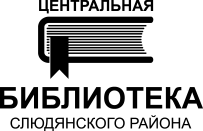 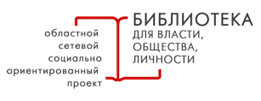 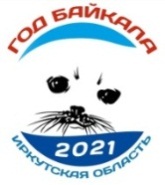 Название конкурсной работыКраткое описание работыПолное название библиотекиНаселенный пунктАдрес библиотекиАвтор (ы) конкурсной работыДолжностьКонтактный телефонАдрес электронной почтыПеречень дополнительных материалов к работе (фотографии, презентации, аудио- и видеосопровождение, буклеты и т.п.) 